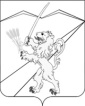 АДМИНИСТРАЦИЯ ЗАССОВСКОГО СЕЛЬСКОГО ПОСЕЛЕНИЯ ЛАБИНСКОГО РАЙОНАПОСТАНОВЛЕНИЕот 30.12.2020                                                                                         № 171станица ЗассовскаяОб утверждении Порядка предоставления субсидий на осуществление капитальных вложений в объекты капитального строительства муниципальной собственности и приобретение объектов недвижимого имущества в муниципальную собственность Зассовского сельского поселения Лабинского районаВ соответствии со статьей 78.2 Бюджетного кодекса Российской Федерации, Федеральным законом от 6 октября 2003 года № 131-ФЗ «Об общих принципах организации местного самоуправления в Российской Федерации», Уставом Зассовского сельского поселения Лабинского района     п о с т а н о в л я ю:1. Утвердить Порядок предоставления субсидий на осуществление капитальных вложений в объекты капитального строительства муниципальной собственности и приобретение объектов недвижимого имущества в муниципальную собственность Зассовского сельского поселения Лабинского района (прилагается).3. Контроль за выполнением настоящего постановления оставляю за собой.4. Постановление вступает в силу со дня подписания.Глава администрацииЗассовского сельского поселенияЛабинского района                                                                         С.В. СуховеевПРИЛОЖЕНИЕк постановлением администрации Зассовского сельского поселения Лабинского районаот 30.12.2020 № 171ПОРЯДОКпредоставления субсидий на осуществление капитальных вложений в объекты капитального строительства муниципальной собственности и приобретение объектов недвижимого имущества в муниципальную собственность Зассовского сельского поселения Лабинского района1. ОБЩИЕ ПОЛОЖЕНИЯ1.1. Настоящий Порядок предоставления субсидий на осуществление капитальных вложений в объекты капитального строительства муниципальной собственности и приобретение объектов недвижимого имущества в муниципальную собственность Зассовского сельского поселения Лабинского района (далее – Порядок) устанавливает:1) порядок принятия решений о предоставлении субсидии муниципальным унитарным предприятиям за счет средств бюджета Зассовского сельского поселения Лабинского района (далее – местный бюджет) (в том числе межбюджетных трансфертов) на осуществление капитальных вложений в объекты капитального строительства муниципальной собственности и приобретение объектов недвижимого имущества в муниципальную собственность Зассовского сельского поселения Лабинского района;2) порядок осуществления бюджетных инвестиций в форме капитальных вложений в объекты капитального строительства муниципальной собственности или в приобретение объектов недвижимого имущества в муниципальную собственность за счет средств местного бюджета (в том числе межбюджетных трансфертов), а также условия передачи главными распорядителями бюджетных средств полномочий муниципального заказчика по заключению и исполнению от имени Зассовского сельского поселения Лабинского района муниципальных контрактов, а также порядок заключения соглашений о передаче указанных полномочий;3) порядок предоставления из местного бюджета (в том числе за счет межбюджетных трансфертов) субсидий муниципальным унитарным предприятиям на осуществление капитальных вложений в объекты капитального строительства муниципальной собственности и объекты недвижимого имущества, приобретаемые в муниципальную собственность (далее – субсидии).1.2. При исполнении местного бюджета главные распорядители бюджетных средств (далее – главные распорядители) вправе изменить способ финансового обеспечения осуществления капитальных вложений в строительство (реконструкцию, в том числе с элементами реставрации, техническое перевооружение) объектов капитального строительства муниципальной собственности и (или) приобретения объектов недвижимого имущества в муниципальную собственность (далее – объекты), включенных в муниципальную программу, с бюджетных инвестиций, предоставляемых муниципальным унитарным предприятиям, на субсидии на осуществление капитальных вложений в объекты либо передать указанным предприятиям полномочия муниципального заказчика в соответствии с Бюджетным кодексом Российской Федерации.2. ПОРЯДОК ПРИНЯТИЯ РЕШЕНИЯ2.1. Решение о предоставлении бюджетных ассигнований на осуществление субсидий за счет средств местного бюджета (в том числе межбюджетных трансфертов) в форме капитальных вложений в объекты муниципальной собственности и предоставление указанных субсидий оформляется постановлением администрации Зассовского сельского поселения Лабинского района (далее – постановление) в рамках муниципальных программ Зассовского сельского поселения Лабинского района. В указанное постановление может быть включено несколько объектов.2.2. Проект постановления должен содержать следующую информацию:1) наименование объекта капитального строительства согласно проектной документации либо наименование объекта недвижимого имущества;2) направление инвестирования на строительство (реконструкцию, в том числе с элементами реставрации, техническое перевооружение, приобретение);3) наименование главного распорядителя;4) наименования застройщика, заказчика;5) мощность (прирост мощности) объекта капитального строительства, подлежащая вводу, мощность объекта недвижимого имущества;6) срок ввода в эксплуатацию (приобретения) объекта капитального строительства (объекта недвижимого имущества);7) сметная стоимость объекта капитального строительства либо стоимость приобретения объекта недвижимого имущества;8) общий объем капитальных вложений в строительство (реконструкцию, в том числе с элементами реставрации, техническое перевооружение) объекта капитального строительства и (или) приобретение объекта недвижимого имущества с распределением по годам;9) общий (предельный) размер субсидии с распределением по годам.2.3. Инициатором подготовки проекта постановления могут выступать главные распорядители, ответственный за реализацию мероприятий муниципальной программы, в рамках которой планируется предоставление субсидии, либо в случае, если объект капитального строительства или объект недвижимого имущества не включен в муниципальную программу, – главный распорядитель, наделенный в установленном порядке полномочиями в соответствующей сфере ведения.2.4. Отбор объектов капитального строительства либо объектов недвижимого имущества производится инициатором подготовки проекта постановления с учетом:1) приоритетов и целей развития Зассовского сельского поселения Лабинского района, исходя из прогнозов и программ социально-экономического развития, муниципальных программ, а также документов территориального планирования поселения;2) решений главы администрации Зассовского сельского поселения Лабинского района;3) оценки эффективности использования средств местного бюджета города (в том числе межбюджетных трансфертов), направляемых на капитальные вложения;4) оценки влияния создания объекта капитального строительства на комплексное развитие территории Зассовского сельского поселения Лабинского района.3. ОСУЩЕСТВЛЕНИЕ БЮДЖЕТНЫХ ИНВЕСТИЦИЙ3.1. Осуществление бюджетных инвестиций и предоставление субсидий осуществляется в соответствии с муниципальными правовыми актами Зассовского сельского поселения Лабинского района, предусмотренными статьями 78.2 и 79 Бюджетного кодекса Российской Федерации.3.2. Предоставление субсидий на осуществление капитальных вложений и бюджетные инвестиции в объекты осуществляются в соответствии с заключенными соглашениями, доведенными лимитами бюджетных обязательств. Соглашение о предоставлении субсидий может быть заключено на срок реализации решений о предоставлении бюджетных ассигнований на осуществление субсидий, превышающий срок действия утвержденных лимитов бюджетных обязательств на предоставление субсидий.3.3. Созданные или приобретенные в результате осуществления бюджетных инвестиций объекты закрепляются в установленном порядке на праве оперативного управления за муниципальными учреждениями с последующим увеличением стоимости основных средств, находящихся на праве оперативного управления у этих учреждений.3.4. Субсидия, предоставляемая муниципальному унитарному предприятию, не направляется на финансовое обеспечение следующих работ:1) разработка проектной документации на объекты капитального строительства и проведение инженерных изысканий, выполняемых для подготовки такой проектной документации;2) проведение технологического и ценового аудита инвестиционных проектов в отношении объектов капитального строительства;3) проведение государственной экспертизы проектной документации и результатов инженерных изысканий;4) проведение проверки достоверности определения сметной стоимости объектов капитального строительства, финансовое обеспечение строительства (реконструкции, в том числе с элементами реставрации, технического перевооружения) которых планируется осуществлять с использованием субсидии;5) проведение аудита проектной документации.3.5. Объем предоставляемых бюджетных инвестиций и субсидий должен соответствовать объему бюджетных ассигнований, предусмотренному на соответствующие цели, и доведенным лимитам бюджетных обязательств.4. ПРЕДОСТАВЛЕНИЕ СУБСИДИЙ4.1. Субсидии предоставляются муниципальным унитарным предприятиям в размере средств, предусмотренных решением о предоставлении субсидии, в пределах бюджетных ассигнований и лимитов бюджетных обязательств, доведенных в установленном порядке главному распорядителю на цели предоставления субсидий.4.2. Предоставление субсидии осуществляется в соответствии с соглашением о предоставлении субсидии, заключаемым между главным распорядителем, предоставляющим субсидию, и муниципальным унитарным предприятием (далее  соглашение о предоставлении Субсидии) и доведенными лимитами бюджетных обязательств в соответствии с утвержденной муниципальной программой.
14. Соглашение о предоставлении Субсидии может быть заключено в отношении нескольких объектов капитального строительства муниципальной собственности и (или) объектов недвижимого имущества, приобретаемых в муниципальную собственность, и должно содержать в том числе:
1) цель предоставления Субсидии и ее объем с разбивкой по годам в отношении каждого объекта, на строительство (реконструкцию, в том числе с элементами реставрации, техническое перевооружение) или приобретение которого предоставляется Субсидия, с указанием его наименования, мощности, сроков строительства (реконструкции, в том числе с элементами реставрации, технического перевооружения) или приобретения, стоимости объекта, соответствующих решению, а также соответствовать объему бюджетных ассигнований на предоставление Субсидии, предусмотренной муниципальной программой;
2) положения, устанавливающие права и обязанности сторон Соглашения о предоставлении Субсидии и порядок их взаимодействия при реализации указанного соглашения;
3) условие о соблюдении муниципальным унитарным предприятием при использовании Субсидии положений, установленных законодательством Российской Федерации о контрактной системе в сфере закупок товаров, работ, услуг для обеспечения государственных и муниципальных нужд;
4) положения, устанавливающие обязанность муниципального унитарного предприятия по открытию лицевого счета для учета операций с Субсидиями в финансовом органе муниципального образования;
5) сроки (порядок определения сроков) перечисления Субсидии, а также положения, устанавливающие обязанность перечисления Субсидии на лицевой счет, указанный в подпункте 4 настоящего пункта;
6) положения, устанавливающие право Главного распорядителя, предоставляющего Субсидию, на проведение проверок соблюдения муниципальным унитарным предприятием условий, установленных Соглашением о предоставлении Субсидии;
7) порядок возврата муниципальным унитарным предприятием средств в объеме остатка не использованной на начало очередного финансового года ранее перечисленной этому предприятию Субсидии;
8) порядок возврата сумм, использованных муниципальным унитарным предприятием, в случае установления по результатам проверок фактов нарушения этим предприятием целей и условий, определенных Соглашением о предоставлении Субсидии;
9) положения, предусматривающие приостановление предоставления Субсидии либо сокращение объема предоставляемой Субсидии в связи с нарушением муниципальным унитарным предприятием условия о софинансировании капитальных вложений в объект муниципальной собственности за счет иных источников, в случае, если Соглашением о предоставлении Субсидии предусмотрено указанное условие;
10) порядок и сроки представления отчетности об использовании Субсидии муниципальным унитарным предприятием;
11) случаи и порядок внесения изменений в Соглашение о предоставлении Субсидии, в том числе в случае уменьшения Главному распорядителю ранее доведенных в установленном порядке лимитов бюджетных обязательств на предоставление Субсидии, а также случаи и порядок досрочного прекращения Соглашения о предоставлении Субсидии.
15. Не использованные на начало очередного финансового года остатки Субсидий подлежат перечислению муниципальным унитарным предприятием в установленном порядке в бюджет города Челябинска.
16. В случае невозврата в установленном порядке не использованных на начало очередного финансового года остатков Субсидий либо при возврате их не в полном объеме остатки Субсидий подлежат взысканию в бюджет города Челябинска в судебном порядке в соответствии с законодательством Российской Федерации.
17. В соответствии с решением Главного распорядителя о наличии потребности в не использованных на начало очередного финансового года остатках Субсидии, остатки Субсидии могут быть использованы в очередном финансовом году для финансового обеспечения расходов, соответствующих целям предоставления Субсидии.Глава администрацииЗассовского сельского поселенияЛабинского района                                                                         С.В. Суховеев